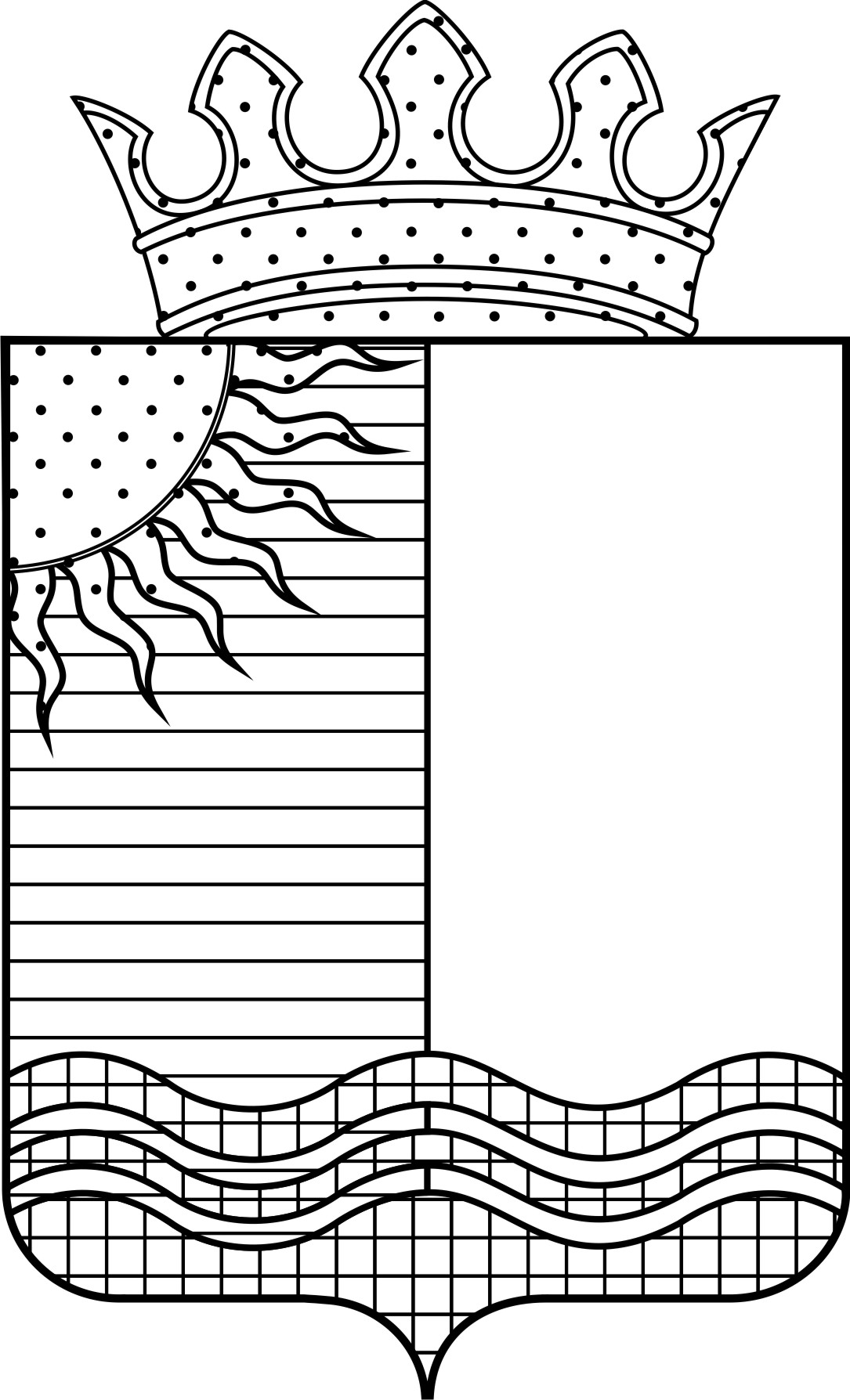 Администрация Чернушинского муниципального района УПРАВЛЕНИЕ  ОБРАЗОВАНИЯП Р И К А ЗО проведении школьного и муниципального этаповВсероссийской олимпиады школьников в 2015-2016учебном году	В соответствии с приказом Министерства образования и науки Пермского края от 05.11.2014г. № СЭД-26-01-04-949 «О проведении школьного, муниципального и регионального этапов Всероссийской олимпиады школьников в Пермском крае» (в ред. приказа Министерства образования и науки  Пермского края от 23.03.2015г. №СЭД-26-01-04-178)ПРИКАЗЫВАЮ:1. Заместителям директоров школ по учебно-воспитательной работе образовательных учреждений Чернушинского муниципального района провести школьный этап Всероссийской олимпиады школьников в 2015-2016 учебном году в срок до 31 октября 2015 года.2. Назначить ответственным лицом за проведение муниципального этапа Всероссийской олимпиады школьников в 2015-2016 учебном году исполняющего обязанности директора МАУ ДО «Центр детского творчества» Светлану Геннадьевну Бородину.2.2. Бородиной  Светлане Геннадьевне провести муниципальный этап Всероссийской олимпиады школьников в 2015-2016 учебном году в срок до 15 декабря 2015 года.         3. Контроль за исполнением приказа возложить на главного специалиста отдела качества образования управления образования администрации Чернушинского муниципального района Светлану Александровну Шадрину.Начальник управления							      И.А.Бактиева12.10.2015№186